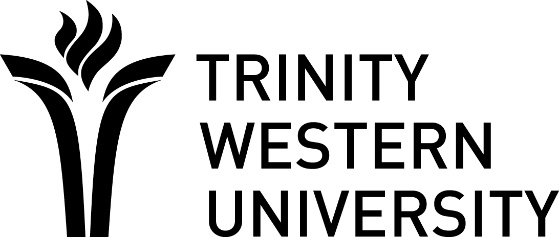 EXAMINATION PROGRAM The Final Oral Examinationfor the Degree of MASTER OF      in theFACULTY OF GRADUATE STUDIES NAME of STUDENT  Previous Degree, University, Year  Exam Date & Time (ex. Friday, April 26, 2019 at 10:00 a.m.)  Exam Location  title EXAMINING COMMITTEEChair:	      ( Grad Program )Supervisory Committee:     , Research Supervisor ( Grad Program )      ( Grad Program )      ( Grad Program )External Examiner:     ,  Institution, City Province, Country PROGRAMCall to Order.Presentation.	The Candidate will make a 25-minute presentation. Oral Examination: Round One.Third Reader/External ExaminerSecond ReaderSupervisorOral Examination: Round Two.Third Reader/External ExaminerSecond ReaderSupervisorAudience Questions. 	If time permits, the Audience may ask questions.Deliberations. 	The Candidate and Audience are excused to provide the Examining Committee privacy to deliberate.Final Thesis Evaluation. 	The Candidate is invited to return to the examination room so that the Examining Committee may provide the Candidate with their recommendations and a final grade. The Audience is asked to remain in the waiting area during this time.Conclusion.	The Candidate and Examining Committee will reopen the exam room to the audience, at which point the Candidate may choose to announce her/his/their final thesis evaluation.ABSTRACT INSERT BODY OF ABSTRACT 